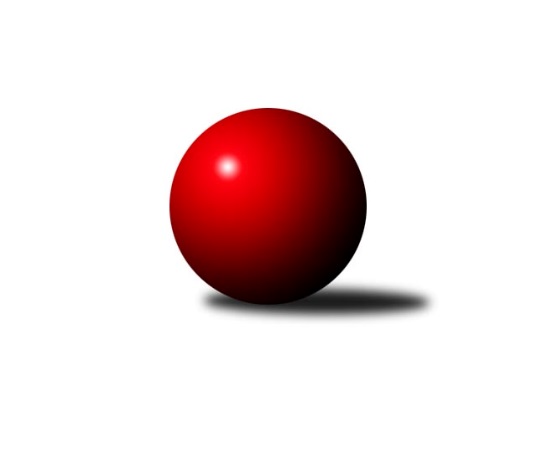 Č.19Ročník 2014/2015	7.3.2015Nejlepšího výkonu v tomto kole: 3197 dosáhlo družstvo: KK Slovan Rosice2. KLZ B 2014/2015Výsledky 19. kolaSouhrnný přehled výsledků:KK PSJ Jihlava	- TJ Jiskra Nová Bystřice	3:5	3091:3140	14.0:10.0	7.3.TJ Spartak Pelhřimov	- KK Slovan Rosice	2:6	3111:3197	8.0:16.0	7.3.TJ Sokol Vracov	- KK Vyškov	4.5:3.5	3128:3119	14.5:9.5	7.3.TJ Sokol Luhačovice	- HKK Olomouc	3:5	3065:3098	11.5:12.5	7.3.Tabulka družstev:	1.	KK Slovan Rosice	15	13	0	2	92.0 : 28.0 	220.5 : 139.5 	 3212	26	2.	KK Mor.Slávia Brno	16	12	1	3	83.0 : 45.0 	210.5 : 173.5 	 3089	25	3.	TJ Jiskra Nová Bystřice	14	9	1	4	62.0 : 50.0 	174.0 : 162.0 	 3117	19	4.	HKK Olomouc	15	8	1	6	67.0 : 53.0 	188.0 : 172.0 	 3093	17	5.	KK Vyškov	17	8	1	8	66.5 : 69.5 	193.5 : 214.5 	 3087	17	6.	TJ Sokol Luhačovice	15	6	1	8	51.0 : 69.0 	163.5 : 196.5 	 2989	13	7.	TJ Sokol Vracov	16	6	0	10	58.0 : 70.0 	190.5 : 193.5 	 3093	12	8.	TJ Spartak Pelhřimov	15	4	1	10	45.0 : 75.0 	170.5 : 189.5 	 3038	9	9.	TJ Jiskra Otrokovice	15	4	1	10	45.0 : 75.0 	163.5 : 196.5 	 2990	9	10.	KK PSJ Jihlava	16	3	1	12	46.5 : 81.5 	173.5 : 210.5 	 3005	7Podrobné výsledky kola:	 KK PSJ Jihlava	3091	3:5	3140	TJ Jiskra Nová Bystřice	Dana Fišerová	127 	 106 	 126 	128	487 	 2:2 	 496 	 121	132 	 114	129	Veronika Pýchová	Lenka Habrová	134 	 134 	 136 	136	540 	 3:1 	 520 	 132	127 	 124	137	Veronika Baudyšová	Šárka Vacková	141 	 125 	 113 	123	502 	 4:0 	 484 	 139	119 	 109	117	Michaela Běhounová	Simona Matulová	114 	 132 	 120 	126	492 	 2:2 	 530 	 160	124 	 111	135	Radka Budošová	Eva Rosendorfská	109 	 140 	 156 	137	542 	 3:1 	 515 	 127	116 	 139	133	Lucie Vrecková	Kristýna Dúšková	144 	 116 	 138 	130	528 	 0:4 	 595 	 161	153 	 143	138	Iva Molovározhodčí: Nejlepší výkon utkání: 595 - Iva Molová	 TJ Spartak Pelhřimov	3111	2:6	3197	KK Slovan Rosice	Jozefina Vytisková	141 	 144 	 135 	144	564 	 2:2 	 558 	 128	137 	 146	147	Lucie Vaverková	Štěpánka Vytisková	127 	 112 	 134 	120	493 	 1:3 	 523 	 119	123 	 136	145	Eva Putnová	Kateřina Carnová	131 	 130 	 122 	105	488 	 0:4 	 556 	 141	139 	 142	134	Naděžda Dobešová	Petra Skotáková	133 	 150 	 143 	127	553 	 2:2 	 565 	 142	139 	 129	155	Andrea Axmanová	Aneta Kusiová	116 	 131 	 128 	125	500 	 2:2 	 483 	 123	123 	 131	106	Šárka Palková	Ludmila Landkamerová	128 	 124 	 133 	128	513 	 1:3 	 512 	 134	137 	 112	129	Magda Winterovározhodčí: Nejlepší výkon utkání: 565 - Andrea Axmanová	 TJ Sokol Vracov	3128	4.5:3.5	3119	KK Vyškov	Mariana Kreuzingerová	141 	 139 	 119 	131	530 	 2:2 	 530 	 134	117 	 140	139	Jana Vejmolová	Michaela Zajacová	140 	 125 	 121 	136	522 	 1:3 	 527 	 152	131 	 131	113	Zuzana Štěrbová	Veronika Presová	146 	 109 	 137 	103	495 	 2:2 	 541 	 136	160 	 124	121	Monika Tilšerová	Hana Beranová	128 	 124 	 135 	139	526 	 3.5:0.5 	 497 	 123	123 	 135	116	Pavla Fialová	Markéta Ptáčková	112 	 135 	 131 	121	499 	 2:2 	 507 	 141	118 	 118	130	Monika Anderová	Monika Niklová	160 	 141 	 127 	128	556 	 4:0 	 517 	 130	140 	 123	124	Lenka Wognitschovározhodčí: Nejlepší výkon utkání: 556 - Monika Niklová	 TJ Sokol Luhačovice	3065	3:5	3098	HKK Olomouc	Andrea Černochová	122 	 121 	 127 	135	505 	 4:0 	 463 	 110	110 	 123	120	Andrea Tatoušková	Monika Hubíková	135 	 116 	 132 	127	510 	 0.5:3.5 	 545 	 135	140 	 141	129	Marie Chmelíková	Helena Konečná	120 	 117 	 126 	110	473 	 0:4 	 549 	 137	143 	 130	139	Hana Kropáčová	Hana Krajíčková	126 	 144 	 135 	128	533 	 3:1 	 456 	 127	118 	 91	120	Kateřina Bajerová	Hana Konečná	136 	 129 	 139 	123	527 	 3:1 	 509 	 124	133 	 135	117	Hana Malíšková	Ludmila Pančochová	131 	 128 	 122 	136	517 	 1:3 	 576 	 129	158 	 132	157	Jaroslava Havranovározhodčí: Nejlepší výkon utkání: 576 - Jaroslava HavranováPořadí jednotlivců:	jméno hráče	družstvo	celkem	plné	dorážka	chyby	poměr kuž.	Maximum	1.	Naděžda Dobešová 	KK Slovan Rosice	562.40	366.5	195.9	1.5	8/9	(608)	2.	Martina Ančincová 	TJ Jiskra Otrokovice	551.36	363.3	188.0	3.2	8/8	(599)	3.	Silvie Vaňková 	HKK Olomouc	547.75	364.5	183.2	4.1	8/9	(609)	4.	Gabriela Filakovská 	TJ Jiskra Nová Bystřice	545.14	365.9	179.3	4.5	7/8	(566)	5.	Jana Vejmolová 	KK Vyškov	543.28	362.9	180.4	4.8	8/9	(574)	6.	Iva Rosendorfová 	KK Slovan Rosice	543.25	358.2	185.1	4.4	6/9	(570)	7.	Markéta Ptáčková 	TJ Sokol Vracov	541.97	361.2	180.7	5.0	9/9	(584)	8.	Michaela Zajacová 	TJ Sokol Vracov	540.51	369.5	171.0	5.6	9/9	(574)	9.	Andrea Axmanová 	KK Slovan Rosice	540.05	363.9	176.1	3.9	7/9	(571)	10.	Mariana Kreuzingerová 	TJ Sokol Vracov	534.48	358.3	176.2	5.0	8/9	(579)	11.	Hana Beranová 	TJ Sokol Vracov	534.36	365.7	168.7	5.5	9/9	(557)	12.	Hana Veselá 	KK Slovan Rosice	532.39	362.6	169.8	4.9	6/9	(576)	13.	Iva Molová 	TJ Jiskra Nová Bystřice	529.09	356.4	172.7	6.1	8/8	(595)	14.	Monika Rusňáková 	KK Mor.Slávia Brno	529.02	358.6	170.4	4.5	6/8	(576)	15.	Radka Budošová 	TJ Jiskra Nová Bystřice	528.95	358.9	170.1	6.4	8/8	(578)	16.	Romana Sedlářová 	KK Mor.Slávia Brno	528.92	354.4	174.5	4.6	8/8	(614)	17.	Šárka Palková 	KK Slovan Rosice	528.68	362.2	166.5	6.2	7/9	(570)	18.	Magda Winterová 	KK Slovan Rosice	527.85	354.2	173.6	5.3	9/9	(553)	19.	Lenka Wognitschová 	KK Vyškov	525.98	357.3	168.7	6.4	8/9	(565)	20.	Michaela Slavětínská 	KK Mor.Slávia Brno	523.92	359.5	164.4	8.0	8/8	(588)	21.	Marie Chmelíková 	HKK Olomouc	523.08	351.7	171.4	5.7	7/9	(572)	22.	Lenka Habrová 	KK PSJ Jihlava	521.75	352.5	169.3	5.5	8/9	(558)	23.	Hana Konečná 	TJ Sokol Luhačovice	521.40	355.3	166.1	6.8	7/8	(551)	24.	Eva Putnová 	KK Slovan Rosice	521.40	355.4	166.0	6.6	9/9	(564)	25.	Jaroslava Havranová 	HKK Olomouc	520.81	351.0	169.8	5.0	9/9	(576)	26.	Veronika Baudyšová 	TJ Jiskra Nová Bystřice	518.33	348.4	170.0	6.5	8/8	(562)	27.	Monika Anderová 	KK Vyškov	517.46	351.6	165.9	7.4	9/9	(563)	28.	Jozefina Vytisková 	TJ Spartak Pelhřimov	516.86	355.8	161.1	7.9	7/9	(565)	29.	Lucie Vrecková 	TJ Jiskra Nová Bystřice	516.70	359.0	157.7	10.0	8/8	(577)	30.	Aneta Kusiová 	TJ Spartak Pelhřimov	516.60	352.0	164.6	6.9	8/9	(562)	31.	Ludmila Landkamerová 	TJ Spartak Pelhřimov	513.56	350.4	163.2	8.0	8/9	(546)	32.	Andrea Černochová 	TJ Sokol Luhačovice	513.46	348.3	165.1	6.5	6/8	(579)	33.	Ludmila Pančochová 	TJ Sokol Luhačovice	513.38	355.6	157.8	6.3	8/8	(554)	34.	Kristýna Dúšková 	KK PSJ Jihlava	513.36	350.7	162.6	7.4	7/9	(555)	35.	Jitka Žáčková 	KK Mor.Slávia Brno	512.84	350.9	161.9	6.6	8/8	(578)	36.	Zuzana Štěrbová 	KK Vyškov	512.54	355.0	157.5	6.7	9/9	(548)	37.	Simona Černušková 	TJ Spartak Pelhřimov	512.46	345.8	166.7	6.1	7/9	(551)	38.	Eva Rosendorfská 	KK PSJ Jihlava	512.29	349.1	163.2	6.1	7/9	(557)	39.	Hana Malíšková 	HKK Olomouc	510.83	351.4	159.4	7.8	6/9	(549)	40.	Lenka Kričinská 	KK Mor.Slávia Brno	506.95	345.6	161.3	9.1	7/8	(573)	41.	Monika Tilšerová 	KK Vyškov	506.11	348.8	157.3	8.9	9/9	(542)	42.	Pavlína Březinová 	KK Mor.Slávia Brno	505.32	352.0	153.3	9.4	8/8	(571)	43.	Andrea Tatoušková 	HKK Olomouc	504.69	343.1	161.5	6.9	8/9	(546)	44.	Hana Krajíčková 	TJ Sokol Luhačovice	502.52	350.5	152.1	10.5	8/8	(542)	45.	Zuzana Ančincová 	TJ Jiskra Otrokovice	501.98	345.2	156.8	8.4	7/8	(540)	46.	Simona Matulová 	KK PSJ Jihlava	501.74	347.7	154.1	8.6	7/9	(572)	47.	Šárka Vacková 	KK PSJ Jihlava	501.46	348.0	153.4	8.1	7/9	(562)	48.	Štěpánka Vytisková 	TJ Spartak Pelhřimov	501.13	348.2	153.0	7.0	9/9	(557)	49.	Dana Fišerová 	KK PSJ Jihlava	497.38	345.4	152.0	10.1	6/9	(547)	50.	Pavla Fialová 	KK Vyškov	496.10	344.0	152.1	9.6	6/9	(523)	51.	Petra Skotáková 	TJ Spartak Pelhřimov	495.56	347.2	148.4	8.8	9/9	(553)	52.	Eva Dušek 	KK PSJ Jihlava	493.29	342.2	151.1	9.5	7/9	(526)	53.	Monika Hubíková 	TJ Sokol Luhačovice	490.32	341.0	149.4	8.5	7/8	(574)	54.	Jana Bednaříková 	TJ Jiskra Otrokovice	489.83	341.5	148.3	9.1	8/8	(540)	55.	Veronika Pýchová 	TJ Jiskra Nová Bystřice	489.30	343.9	145.4	10.4	8/8	(522)	56.	Kateřina Bajerová 	HKK Olomouc	488.57	340.9	147.7	10.3	7/9	(543)	57.	Hana Jonášková 	TJ Jiskra Otrokovice	481.36	336.3	145.0	11.4	8/8	(531)	58.	Monika Niklová 	TJ Sokol Vracov	477.11	331.5	145.6	10.5	8/9	(556)	59.	Renata Mikulcová  st.	TJ Jiskra Otrokovice	469.54	335.6	133.9	12.5	8/8	(507)	60.	Helena Konečná 	TJ Sokol Luhačovice	449.83	323.3	126.6	17.0	6/8	(507)		Anna Kalasová 	KK Mor.Slávia Brno	573.00	394.0	179.0	4.0	1/8	(573)		Denisa Martináková 	TJ Sokol Vracov	562.00	394.0	168.0	7.0	1/9	(562)		Lucie Vaverková 	KK Slovan Rosice	556.56	375.1	181.4	0.6	3/9	(568)		Jana Vránková 	KK Mor.Slávia Brno	541.00	378.0	163.0	2.0	1/8	(541)		Hana Kropáčová 	HKK Olomouc	535.25	359.3	176.0	5.0	4/9	(549)		Tereza Divílková 	TJ Jiskra Otrokovice	522.00	352.0	170.0	7.0	1/8	(522)		Renata Svobodová 	KK Slovan Rosice	516.00	358.0	158.0	6.0	1/9	(516)		Miroslava Matějková 	TJ Spartak Pelhřimov	514.25	346.8	167.5	8.3	1/9	(560)		Terézia Magdolenová 	KK Vyškov	509.00	351.0	158.0	6.0	1/9	(509)		Denisa Hamplová 	HKK Olomouc	506.38	348.0	158.4	8.5	4/9	(553)		Zdenka Svobodová 	TJ Sokol Luhačovice	503.53	354.8	148.7	8.4	5/8	(563)		Kateřina Carnová 	TJ Spartak Pelhřimov	495.50	340.0	155.5	8.5	2/9	(503)		Františka Petříková 	TJ Jiskra Otrokovice	494.08	336.2	157.9	8.0	5/8	(530)		Barbora Divílková ml.  ml.	TJ Jiskra Otrokovice	492.31	352.3	140.0	11.7	4/8	(509)		Zdena Vytisková 	TJ Spartak Pelhřimov	490.10	340.1	150.0	8.6	5/9	(520)		Veronika Brychtová 	KK PSJ Jihlava	489.89	337.2	152.7	8.8	3/9	(513)		Lucie Trávníčková 	KK Vyškov	488.80	346.0	142.8	10.9	5/9	(523)		Radka Šindelářová 	KK Mor.Slávia Brno	488.67	351.3	137.3	12.3	3/8	(519)		Michaela Běhounová 	TJ Jiskra Nová Bystřice	484.00	335.0	149.0	6.0	1/8	(484)		Veronika Presová 	TJ Sokol Vracov	483.00	336.0	147.0	11.2	5/9	(560)		Natálie Polanská 	TJ Sokol Vracov	482.67	343.0	139.7	14.3	3/9	(507)		Jana Mikulcová 	TJ Sokol Luhačovice	478.67	344.4	134.2	15.0	3/8	(520)		Lea Olšáková 	KK Mor.Slávia Brno	468.50	341.0	127.5	14.5	2/8	(488)		Lucie Polešovská 	TJ Sokol Vracov	468.00	332.0	136.0	16.0	1/9	(468)		Kristýna Kuchynková 	TJ Sokol Vracov	465.27	326.8	138.5	13.3	5/9	(501)		Irena Partlová 	KK PSJ Jihlava	446.00	319.5	126.5	13.5	2/9	(476)		Renata Vránková 	TJ Jiskra Nová Bystřice	446.00	325.0	121.0	20.0	1/8	(446)		Eva Doubková 	KK PSJ Jihlava	422.00	302.0	120.0	14.0	1/9	(422)		Jitka Bětíková 	TJ Jiskra Otrokovice	368.00	264.0	104.0	18.0	1/8	(368)Sportovně technické informace:Starty náhradníků:registrační číslo	jméno a příjmení 	datum startu 	družstvo	číslo startu
Hráči dopsaní na soupisku:registrační číslo	jméno a příjmení 	datum startu 	družstvo	Program dalšího kola:20. kolo21.3.2015	so	10:00	KK Slovan Rosice - KK PSJ Jihlava	21.3.2015	so	12:00	TJ Jiskra Nová Bystřice - TJ Sokol Luhačovice	21.3.2015	so	13:30	KK Vyškov - KK Mor.Slávia Brno	21.3.2015	so	14:00	HKK Olomouc - TJ Jiskra Otrokovice	Nejlepší šestka kola - absolutněNejlepší šestka kola - absolutněNejlepší šestka kola - absolutněNejlepší šestka kola - absolutněNejlepší šestka kola - dle průměru kuželenNejlepší šestka kola - dle průměru kuželenNejlepší šestka kola - dle průměru kuželenNejlepší šestka kola - dle průměru kuželenNejlepší šestka kola - dle průměru kuželenPočetJménoNázev týmuVýkonPočetJménoNázev týmuPrůměr (%)Výkon3xIva MolováNová Bystřice5954xIva MolováNová Bystřice115.085953xJaroslava HavranováHKK Olomouc5761xJaroslava HavranováHKK Olomouc111.45763xAndrea AxmanováRosice5652xAndrea AxmanováRosice110.645652xJozefina VytiskováPelhřimov A5643xJozefina VytiskováPelhřimov A110.455645xLucie VaverkováRosice5583xLucie VaverkováRosice109.275588xNaděžda DobešováRosice5569xNaděžda DobešováRosice108.88556